The Southampton Oxford Neonatal Transport Service (SONeT) understands that the transfer of your baby is very important and can be an extremely difficult time for parents and family. We pride ourselves on the quality of our transport team but we also aim to improve wherever we can.Please fill in this form and let us know what we are doing well and what we could improve on. We understand that you may not be able to focus on filling it in straight away, please see the back of this leaflet on how to hand it in at a later date.Month and Year of Transfer :Team:	 Oxford		SouthamptonDoctor/ANNP:		  Nurse:			Driver:Was there anything especially good that you would like us to know about?Was there anything that you feel we could do to improve?Were you informed about the reasons why your baby was being moved?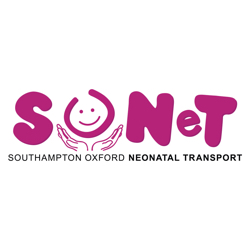 Yes		NoDid the transport team introduce themselves to you?Yes 		NoDid the team explain the transport process to you?Yes		NoDid you receive a parents and family information leaflet about the transport service?Yes		NoWere you given the travel and contact details for the new hospital?Yes		NoDid the transport team try to answer your questions?Yes		NoDid the transport team contact you after arriving at the new hospital, if you were not accompanying the team?Yes 		NoYou can give these completed forms directly to the transport team, hand them in to the ward clerks at the hospital, email them or post them to the addresses below.If the Oxford team transferred your baby:SONeT Control CentreNeonatal Intensive Care UnitWomen’s CentreLevel 2, John Radcliffe HospitalHeadley Way,OxfordOX3 9DUEmail: sonettransport@nhs.netIf the Southampton team transferred your baby:SONeT Southampton HubTransport OfficeNeonatal Intensive Care UnitLevel D, Mail Point 607Princess Anne HospitalUniversity Hospital SouthamptonSO16 5YAEmail: uhs.sonet@nhs.net Please visit our website www.sort.nhs.uk for further information about our service. If you would like to discuss anything in person please ring 01865 223344. We will take your name, your baby’s name, DOB and your contact number. One of our team members will then give you a call back at the earliest opportunity. 	SouthamptonOxfordNeonatalTransport